Приемная кампания в первый класс в 2022 году стартует            с 1 апреля.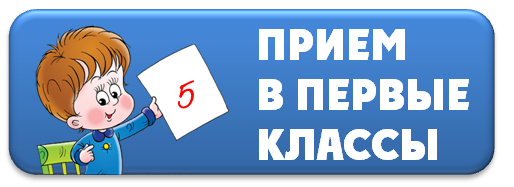 Правовое регулирование

Порядок зачисления детей в первый класс 2022 года регламентируется следующими документами:-Приказом Минпросвещения от 2 сентября 2020 года №458 «Об утверждении Порядка приема на обучение по образовательным программам начального общего, основного общего и среднего общего образования» -Приказом Минпросвещения от 8 октября 2021 года №707; ФЗ-273 от 2012 года «Об образовании в Российской Федерации».-ФЗ-273 от 2012 года «Об образовании в Российской Федерации».

            Когда подавать заявление о зачислении ребенка в первый класс

Прием детей в 1 класс проходит в два этапа.Первый этап – с 1 апреля 2022 года по 30 июня. На этом этапе подают заявление  те дети, которые проживают на закрепленной территории (в том же районе, в котором находится школа), а также льготники, обладающие преимущественным/первоочередным правом на зачисление в школу. Дети прокуроров, судей и следователей могут рассчитывать на зачисление в школу вне очереди, но эта льгота распространяется только на школы с интернатами. Прием документов для детей по прописке завершается 30 июня 2022 года.

Второй этап пройдет с 6 июля 2022 года до 5 сентября. На этом этапе заявление на приём в школу подают все дети, независимо от места их проживания. То есть тем, кто проживает в другом районе, придется ждать лета, чтобы подать заявление и примут детей только в том случае, если остались свободные места. Отправлять заявление в школу не по прописке раньше 6 июля бессмысленно, так как его не примут. Информацию о том, остались ли в школе свободные места после зачисления на первом этапе, образовательные учреждения должны опубликовать до 5 июля.Очередность подачи заявления на первом этапе значения не имеет – то есть те, кто подал заявление 1 апреля, не имеет преимуществ перед теми, кто направил документы 1 июня. На втором этапе детей зачисляют на свободные места в порядке очередности, поэтому дата подачи заявления в этом случае имеет значение. Льготы при зачислении детей на втором этапе не действуют – все места распределяются строго по очереди без учета привилегий.

                       Как узнать, какие дома закреплены за школойЗакрепленная за школой территория – это определенный район или участок, где находится дом, в котором прописан ребенок. По сложившейся практике за школой закрепляют близлежащие дома. Школа обязана разместить сведения о том, какие дома закреплены за ее территорией, на своем официальном сайте или информационном стенде не позднее 26 марта 2022 года. Также на сайте публикуются сведения о количестве мест в первом классе.

      Сколько лет должно быть ребенку на момент поступления в школуРебенку должно быть не менее 6,6 лет и не более 8 лет. Если ребенок младше 7 лет, то у него не должно быть противопоказаний для посещения школы по состоянию здоровья. Родители вправе обратиться с заявлением в школу, чтобы их ребенка зачислили в первый класс раньше 6,6 лет или позже 8 лет. Но предварительно им необходимо получить разрешение от учредителя школы. Обращаться с подобной просьбой необходимо в управление образования. Но нужно учесть, что удовлетворять заявление родителей учредители не обязаны (согласно ч.1 ст.67 273-ФЗ «Об образовании»).

       У кого есть льготы по зачислению в первый класс

          Льготами по зачислению ребенка в 1 класс обладают дети с первоочередным, преимущественным или внеочередным правом зачисления.

Первоочередным правом зачисления обладают дети: сотрудников полиции (в том числе, погибших и уволенных по состоянию здоровья); находящиеся на иждивении сотрудника полиции; сотрудников ОВД; сотрудников ФСИН, МЧС, ГНК, ФТС (в том числе, погибших); военнослужащих по месту проживания семей.

Преимущественное право имеют дети, чьи братья/сестры уже посещают эту школу. Отказать ребенку в зачислении в школу, если туда ходит брат или сестра теперь не вправе. Данная правовая норма существенно упрощает жизнь с двумя и более детьми. Родителям больше не придется водить детей в разные школы, как это случалось раннее,  но есть одно дополнительное условие. Дети должны жить в одной семье и иметь общее место жительства. При этом школа для реализации льготы может быть любая, не обязательно по месту прикрепления. Даже если у брата и сестры разные фамилии, это никак не влияет на преимущественное право зачисления. В новой редакции приказа подчеркивается, что льготой могут воспользоваться как полнородные,  так и неполнородные братья и сестры.

Внеочередным правом обладают дети прокуроров, судей и следователей —распространяется только на школы с интернатами. Кстати, если у ребенка есть льготы, это не значит, что он может передать заявление в любую школу и детей с близлежащих районов не зачислят из-за наполнения классов первоочередниками.  Дети с льготами имеют первоочередное право зачисления в школу только по месту жительства.

Список документов, которые нужны для зачисления в школу

         Полный перечень документов, которые потребуется родителям при зачислении в первый класс, включает:паспорт родителя; свидетельство о рождении ребенка (или иной документ, подтверждающий родство); документ, подтверждающий регистрацию ребенка по месту жительства или по месту пребывания (если ребенок проживает на закрепленной территории). Это свидетельство о регистрации по месту жительства: для зачисления в школу подойдет как постоянная, так и временная регистрация. Это базовый набор документов, который потребуются всем будущим первоклассникам.

В зависимости от ситуации в школе дополнительно запрашивают: копию свидетельства о рождении братьев или сестер, которые посещают данную школу; копию документа, подтверждающего установление опеки/попечительства; копии документов, подтверждающих право на внеочередное или первоочередное зачисление (справку с места работы родителей); копию заключения ПМПК — психолого-медико-педагогической комиссии; согласие родителей на прохождение обучения по адаптированной программе; документы, подтверждающие законность пребывания на территории РФ (для иностранных граждан).Согласно п.27 Приказа №458 список документов является исчерпывающим и школа не вправе требовать от родителей дополнительные сведения при зачислении.

По каким правилам принимают в школу детей с ОВЗПри поступлении в школу ребенка с ОВЗ для обучения по адаптированным программам есть два нюанса: Нужно письменное согласие родителей на обучение по адаптированным программам. Необходимо пройти психолого-медико-педагогическую комиссию и получить рекомендации. В остальном зачисление проходит в штатном порядке.

Когда ребенка зачислят в школу 	Сведения о том, зачислили ли ребенка в школу, появятся не ранее 3 июля, так как первоначально школа будет собирать все заявления, а потом – у нее есть 3 дня на издание приказов о зачислении. Детей не по месту прописки будут принимать на свободные места вплоть до 5 сентября. 